The soprano, tenor and alto parts show like this: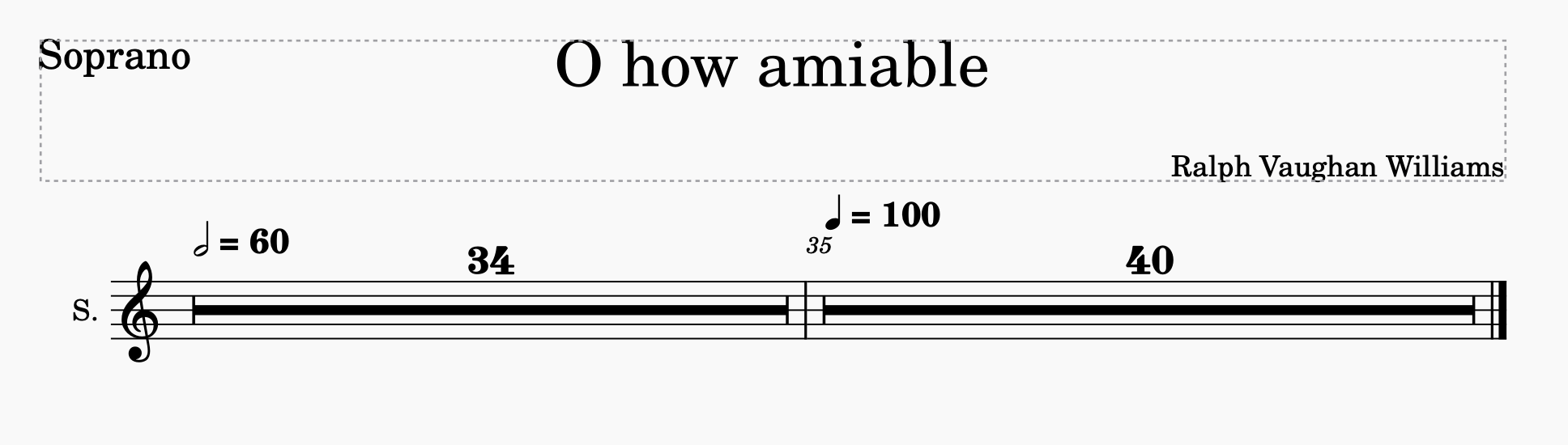 The bass is the only part that is showing correctly: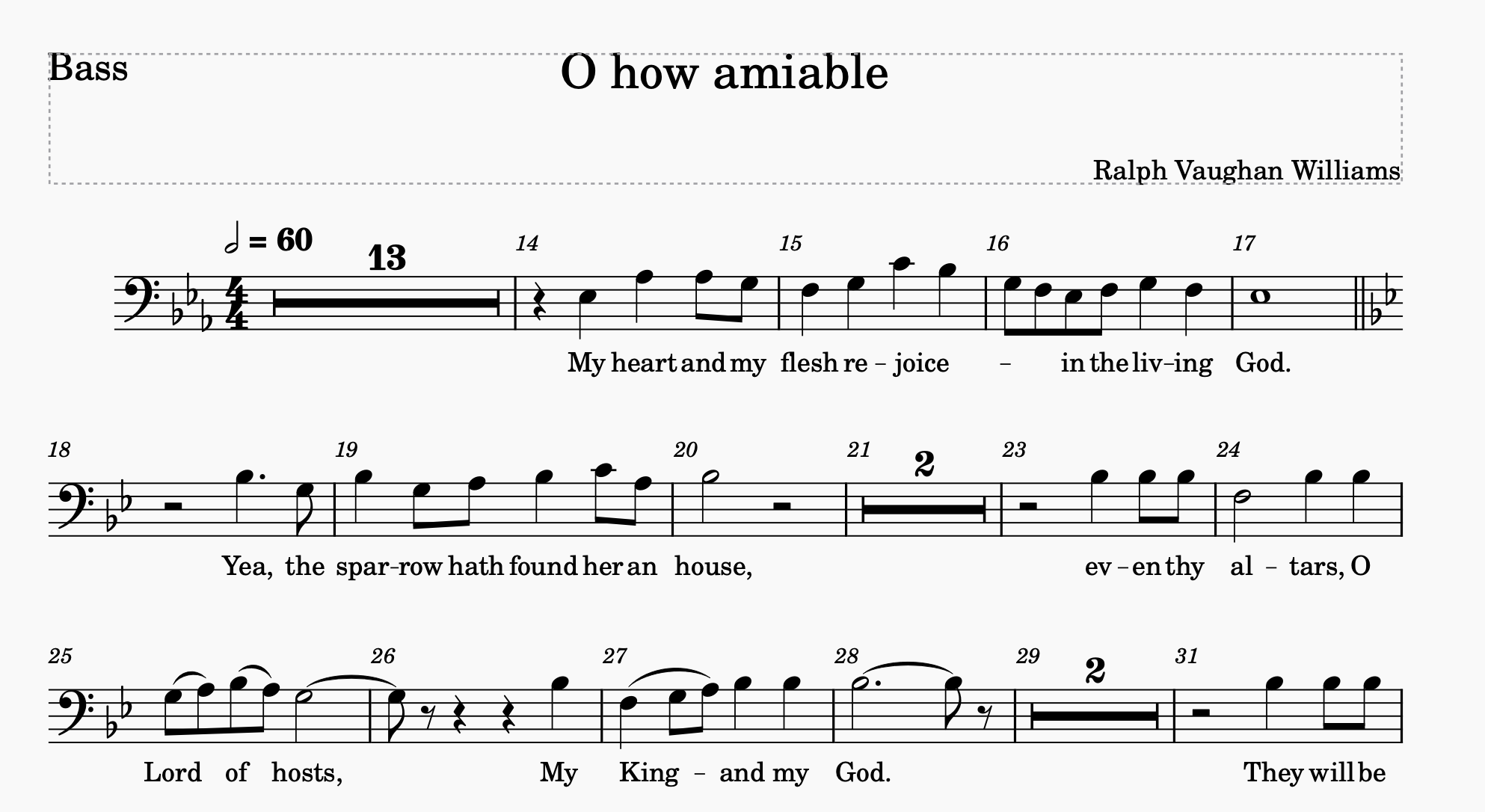 